Konfederace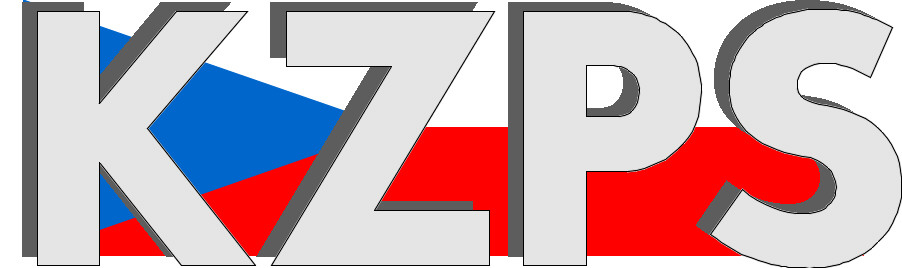 zaměstnavatelských a podnikatelských svazů ČR  Sekretariát:	    	 Václavské nám. 21		   tel.: 222 324 985                   	 110 00 Praha 1			   fax: 224 109 374 	            	         e-mail: kzps@kzps.cz S t a n o v i s k o Konfederace zaměstnavatelských a podnikatelských svazů ČRk podkladovým materiálům na 139. Plenární schůzi RHSD ČR dne 18. září 2017---------------------------------------------------------------------------------------------------------1.1 	Návrh zákona o státním rozpočtu na rok 2018Obecně:návrh SR značně postrádá systémovost, je více souhrnem politických požadavků jednotlivých ministerstev než odborně provázaným dokumentem, a navíc bez výhledu do budoucna; zejména výdajová stránka v oblasti platů je poplatná předvolební situaci a tlaku odborův rozpočtu chybí finanční krytí řady opatření, která buď byla schválená vládou ČR anebo jsou součástí různých schválených Akčních plánů a Strategií vyslovujeme obavu – aby se pokryly nesystémové, většinou odborové požadavky na navýšení platů, jsou tyto pokryty (vyrovnány) umělým a nepodloženým navyšováním příjmové stránky rozpočtunavyšování platů neodpovídá růstu produktivity práce a z hlediska předpokládaného navyšování počtů o 30.000 osob je do budoucna pro SR svazující; navíc nikde není řešena otázka z čeho budou kryty tyto vzrůstající výdaje, pokud se ekonomice přestane dařit, opět na úkor zadlužování a budoucích generací?podporujeme zvyšování platů, ale musí být cílené, provázané s produktivitou práce a nesmí být demotivující, což plošné zvyšování jestKonkrétní připomínky:Kapitola Ministerstva práce a sociálních věcí	Návrh celkové částky určené pro jiné neinvestiční transfery, resp. státní dotace pro poskytovatele sociálních služeb (11,2 mld. Kč) nepokrývá avizovaný platový nárůst o 10 % pro zaměstnance v sociálních službách. Navrhovaná částka neodráží ani zásadní navýšení základních platových tarifů k 1. červenci 2017 (pracovníci v sociálních službách o 23 %, ostatní zaměstnanci v sociálních službách o 9,4 %). Tento návrh je tak v rozporu s informací, která byla uvedena předsedou vlády ČR na jednání RHSD, tj. že změny v nařízení vlády 564/2006 Sb., o platových poměrech ve veřejných službách a státní správě, musí být promítnuty do návrhu státního rozpočtu pro r. 2018. Kapitola Ministerstva kultury	V rámci návrhu rozpočtu pro oblast kultury je nutno vyzdvihnout, že v absolutním čísle nebylo dostatečně řešeno živé umění. Jedná se o oblast silně provázanou s kreativními průmysly s vysokým potenciálem přidané hodnoty. Specificky jde o dva základní programy. Zaprvé o Program státní podpory profesionálních divadel a stálých profesionálních symfonických orchestrů a pěveckých sborů, jakožto hlavní vstup při řešení státního podílu na rozvoji profesionálních organizací v několika sektorech, významný zdroj podpory kulturních institucí profesionální umělecké činnosti s nadregionálním významem. Tímto programem lze mimo základní neinvestiční výdaje řešit například i náklady na mzdy a platy. 	Za druhé o Program státní podpory profesionálních festivalů, tedy nástroj pro řešení státního podílu na rozvoji významných festivalů profesionálního umění v České republice. Program je zaměřen na podporu festivalů profesionálního umění v oblastech performing arts, výtvarného umění a literatury, které mají zásadní význam pro daný umělecký obor, dosah v celostátním, resp. mezinárodním měřítku, posilují prestiž české kultury v zahraničí, podporují vnímání České republiky jako významné kulturní destinace a rovný přístup občanů ke kulturnímu bohatství.1.2	Akční plán pro společnost 4.0	Celkově „Akční plán pro společnost 4.0“ se v mnohých bodech shoduje s úkoly stanovenými v „Akčním plánu na podporu hospodářského růstu a zaměstnanosti“. Stálo by za zvážení i pro další vládu, zda by se úkoly nedaly sloučit do jednoho materiálu, do jednoho Akčního plánu. Bylo by to přehlednější a snáze kontrolovatelné.Oblast stavebnictví:Stavebnictví 4.0 je nedílnou a významnou součástí budování Společnosti 4.0Oblasti digitalizace a využívání informačních technologií se zatím ve stavebnictví rozvíjí pomalejiZákladem při digitalizaci stavebnictví je metoda informačního modelování staveb – metoda BIMZavádění metody BIM úzce souvisí s pozitivním vlivem na růst ekonomiky a konkurenceschopnosti ČRVláda ČR svým usnesením č. 958 z 2. listopadu 2016 uložila MPO zpracování koncepce zavádění metody BIMZpracováním Koncepce byla na MPO pověřena sekce stavebnictvíV pracovní skupině při MPO pracovali zástupci SPS ČRHlavním principem metody je komplexní proces vytváření a správy dat o stavbě během celého jejího životního cykluJejím cílem je prostřednictvím vyššího využití informačních technologií dosažení vyšší produktivity, inovativnosti a konkurenceschopnosti sektoru stavebnictví Koncepce kromě jiného obsahuje harmonogram zavádění, úkoly pro státní správu, problematiku vzdělávání, návrh legislativní opatření, porovnání s jinými evropskými státyNedílnou součástí procesu je i digitalizace stavebnictví (projektování, povolovací procesy, realizace, užívání staveb)Materiál byl připraven pro jednání vlády, jejíž zasedání proběhlo 11.9.Vláda předložený materiál neschválila a uložila MPO po jeho přepracování předložit opět do vlády do 14 dnůPřipomínky některých členů vlády vyplývaly především z neznalosti problematikyPřipomínky všech rezortů byly totiž v rámci mezirezortního připomínkového řízení vyřízeny kladněZůstala pouze nedořešena připomínka MF k financování KoncepcePro celou stavařskou veřejnost je postoj vlády ČR k této problematice velkým zklamáním1.3	Závěrečná zpráva o činnosti odborné komise pro důchodovou reformuPracovní tým č. 1 pro zrušení II. pilíře a nastavení parametrů III. pilířeZrušení II.  pilíře – důchodového spoření – zrušení důchodových fondů a vyplacení naspořených prostředků účastníkům spoření (vyplacení všech prostředků v hotovosti, nebo převod všech prostředků na smlouvu ve III. pilíři) – uzákoněno   - proběhlo v 2016.Rozvoj doplňkového penzijního spoření – daňové motivace – úprava limitů pro získání státní podpory: účinné od r. 2017 zvýšení limitu u zaměstnanců pro osvobození od daně z příjmu ze závislé činnosti při příspěvku zaměstnavatele až do výše 50 000,- Kč ve zdaňovacím období (původně 30 000,- Kč)účinné od r. 2017 zvýšení limitu příspěvků zaplacených poplatníkem pro odpočet od základu daně až do výše 24 000,- Kč ročně (bylo 12 000,- Kč)účinné od r. 2017 rozšíření osvobození od daně z příjmů při výplatě penzí minimálně po dobu 10 let.Návrh na dřívější odchod do důchodu u zaměstnanců vykonávající dlouhodobě namáhavé a rizikové práce -  řešení formou předdůchodů (až 5 let před nárokem na důchod) s využitím III. pilíře.problematické stanovení náročných profesí (návrh na využití stávající kategorizace prací – 3 a 4 kategorie);nesouhlas zaměstnavatelů s povinným příspěvkem zaměstnavatele v navrhované výši 3–4 % ze mzdy (variantně povinná spoluúčast na příspěvku státu a samotného zaměstnance), požadavek zaměstnavatelů na ponechání dobrovolnosti.Pracovní tým č. 2 pro stanovení důchodového věku a valorizaci důchodů v I. pilířizastropování důchodového věku na 65 letech s pravidelnou revizí důchodového věku podle vývoje demografické situace – již uzákoněno;úprava parametrů valorizačního systému již vyměřených důchodů s cílem zamezení nárůstu podílu důchodců ohrožených chudobou – již uzákoněno.Pracovní tým č. 3 zásluhovost a transfery mezi rodinami a státemsdílení vyměřovacích základů manželůsnížení pojistných odvodů rodinám s vyživovanými dětmidiferenciace sazeb pojistného podle počtu dětí ve společné domácnosti (postoupeno PS PČR)Ani s jedním z návrhů zaměstnavatelé nesouhlasili z důvodu komplikovanosti a dalšímu nárůstu administrativy (snížení odvodů výraznější u vyšších příjmových skupin, u nízkopříjmových nižší dopad do finančních příjmů domácnosti)Shrnutí postojů k výstupům pracovních týmů důchodové komise:souhlas s uzákoněnými výstupy 1. a 2.  pracovní skupiny:zrušení II. pilíře odvádějícího zdroje pro výplatu důchodů z I. státního pilíředaňová motivace podpory III. pilíře (zvýšení limitů pro osvobození příspěvků zaměstnavatelů, pro odpočty od základu daně příspěvků poplatníků, rozšíření osvobození při 10leté výplatě penze zastropování důchodového věku aktuálně na 65 letech s výhradou budoucí revize podle vývoje demografické situaceúprava parametrů valorizace penzí potřeba urychleně pokračovat v jednání k řešení předdůchodů u rizikových profesí : stanovení rozsahu rizikových profesí (3 a 4 stávající kategorie)stanovení příspěvků na zdroj výplaty předdůchodů (pro participaci zaměstnavatelů zachovat dobrovolnost výše příspěvků)odmítnutí návrhů na posílení zásluhovosti podle počtu vyživovaných dětí či sdílení vyměřovacích základů manželůdůvodem je komplikovanost stanovení „kategorií“ plátců pojistného, další navyšování administrativy a finanční náklady při zavádění nejen u zaměstnavatelů, ale i na straně ČSSZ.	Za základ důchodového systému nadále považujeme státní I. pilíř a výraznější propagaci a posilování doplňkového penzijního spoření. Odmítáme případné návrhy na znovuzavedení II. pilíře snižujícímu zdroje pro státní důchody. 1.4	Vyhodnocení Akčního plánu na podporu hospodářského růstu a zaměstnanostiKZPS ČR velmi kladně vnímá možnost na přípravě a na průběžném vyhodnocování AP podílet KZPS ČR vnímá AP jako náhradu za neexistující hospodářskou strategii rozhodně podporujeme potřebu zachovat závěry i systém AP i pro další vládu ČRděkujeme za možnost se podílet a účastnit se jednání PEM, které se AP zabývá, podporujeme tuto možnost i do budoucna neb je konstruktivníje nutno zahájit přípravu nového AP v co nejkratším období s cílem rozpracování a sledování úkolů vytýčených v současných materiálech s termíny plnění do konce roku, v roce 2018 a dále neboť jde o úkoly schválené jak vládou tak jednotlivými rezorty, tak sociálními partnery 		Akční plán na podporu hospodářského růsti a zaměstnanosti byl podrobně projednání na PT pro hospodářskou politiku, kde byly vzneseny zásadní připomínky zejména k hodnocení plnění stanovených úkolů. Na základě těchto připomínek byl v některých bodech materiál upraven.		KZPS ČR doporučuje Plenární schůzi RHSD ČR převzít usnesení z PT pro hospodářskou politiku v celém rozsahu:Pracovní tým doporučuje příští vládě, aby převzala a dále rozvíjela stávající nástroj pro koordinaci hospodářské a sociální politiky, jelikož je životaschopný a osvědčil se.Z hlediska jeho efektivnosti a úspěšnosti je zásadní, aby celý proces i nadále koordinoval předseda vlády v rámci porady ekonomických ministrů za účasti sociálních partnerůMechanismus koordinace hospodářské a sociální politiky ČR by se měl institucionalizovat tak, aby byla zachována expertní kontinuita v případě změny vládyPracovní tým rovněž doporučuje, aby rozpracované úkoly jednotlivých ministerstev byly příští vládou převedeny do úkolů pro nové funkční období1.6	Přehled investorské přípravy staveb, které mají předpokládané datum zahájení realizace v letech 2016 až 2018 a jejichž stavební náklady přesahují 300 mil. KčPozemky jsou nevykoupené současná situace v dopravním stavitelství je i nadále velmi špatná, po loňském meziročním poklesu ( -14%) podobný trend pokračuje i letos (za 1–7/2017 minus 9%)Rovněž návrh rozpočtu SFDI pro rok 2018 je o 25 mld. Kč nižší než v loňském roce uvedený předpoklad (návrh rozpočtu 71,1 mld. Kč)Tímto návrhem rozpočtu není zabezpečena kontinuální příprava staveb DIPodle sdělení SFDI dojde k přerušení výběrových řízení, nepodepsání smluv s vítězi tendrů a nezahájení stavebDalší negativní zprávou je předložený Přehled k 11.9.2017Podle tohoto přehledu mělo být ještě v letošním roce zahájeno 21 staveb silniční infrastrukturyZ předložené zprávy lze vyčíst, že u 19 staveb z těchto 21 existují překážky bránící (podle našeho názoru) zahájení stavby v letošním roce. Vybrané důvody:Vyvlastnění pozemků není dokončenoRozhodnutí je v rozkladové komisiNení pravomocné ÚRNení pravomocné SPNení ukončeno výběrové řízení na zhotoviteleNení zpracovaná dokumentaceJsou podány rozklady proti rozhodnutímProbíhají soudy o církevní restituceChybí souhlas SPÚNejsou vyřízeny výjimky ze zásahu do biotopu zvláště chráněných živočichůJe podána soudní žalobaTrvá obstrukce vlastníků nemovitostíJe podána soudní žaloba na vyvlastňovací úřadV Praze dne 18. září 2017				     							        		        Jan W i e s n e r 											prezidentINVCÍL: Akcelerace investiční výstavby, tlak na dostavbu infrastrukturyCÍL: Akcelerace investiční výstavby, tlak na dostavbu infrastrukturyCÍL: Akcelerace investiční výstavby, tlak na dostavbu infrastrukturyCÍL: Akcelerace investiční výstavby, tlak na dostavbu infrastrukturyCÍL: Akcelerace investiční výstavby, tlak na dostavbu infrastrukturyCÍL: Akcelerace investiční výstavby, tlak na dostavbu infrastrukturyIndikátor: počet zahájených a realizovaných staveb v km, počet zahájených projektů na podporu výstavby nebo rekonstrukci sociálních bytů (MD, MMR)Splněna 2 opatření z 5, další 2 plněna průběžně.Indikátor: počet zahájených a realizovaných staveb v km, počet zahájených projektů na podporu výstavby nebo rekonstrukci sociálních bytů (MD, MMR)Splněna 2 opatření z 5, další 2 plněna průběžně.Indikátor: počet zahájených a realizovaných staveb v km, počet zahájených projektů na podporu výstavby nebo rekonstrukci sociálních bytů (MD, MMR)Splněna 2 opatření z 5, další 2 plněna průběžně.Indikátor: počet zahájených a realizovaných staveb v km, počet zahájených projektů na podporu výstavby nebo rekonstrukci sociálních bytů (MD, MMR)Splněna 2 opatření z 5, další 2 plněna průběžně.Indikátor: počet zahájených a realizovaných staveb v km, počet zahájených projektů na podporu výstavby nebo rekonstrukci sociálních bytů (MD, MMR)Splněna 2 opatření z 5, další 2 plněna průběžně.Indikátor: počet zahájených a realizovaných staveb v km, počet zahájených projektů na podporu výstavby nebo rekonstrukci sociálních bytů (MD, MMR)Splněna 2 opatření z 5, další 2 plněna průběžně.INV1MPSVSchválení zákona o sociálním bydlení I/2017I/2017Splněno na úrovni vlády (usnesení vlády č. 163/17), zákon však Poslanecká sněmovna ČR nestihne projednat.Stanovisko KZPS ČR / SPS ČR - nesplněno-návrh zákona připravovalo MPSV, spolugestor  MMR- velmi nízká úroveň spolupráce těchto rezortů - vláda schválila tento návrh s výhradami MMR- pro zásadní nesouhlas při projednání   v Parlamentu byl návrh zákona staženINV2MDPravidelná aktualizace seznamu prioritních staveb, včetně harmonogramu jednotlivých etap přípravy staveb a zhodnocení možných rizik v jejich realizaci (podle bodu III/1b usnesení vlády č. 430 ze dne 11. května 2016)Pravidelná aktualizace seznamu prioritních staveb, včetně harmonogramu jednotlivých etap přípravy staveb a zhodnocení možných rizik v jejich realizaci (podle bodu III/1b usnesení vlády č. 430 ze dne 11. května 2016)každé dva měsícePrůběžně plněno.Čtvrtletně předkládáno členům vlády a sociálním partnerům pro informaci.Stanovisko KZPS ČR / SPS ČR – průběžně plněno s výhradami:plnění dílčích termínů a termínů zahájení staveb je odsouvánoproblémy zejména v oblasti majetkoprávní přípravy stavebnegativní dopady vstupu „dotčené veřejnosti“v letošním roce zřejmě bude zahájen minimální počet prioritních stavebrostoucí administrativní náročnost investorské přípravy stavebvýrazně negativní dopady návrhu rozpočtu SFDI na rok 2017 – další omezení v zahajovaných stavbáchINV3MDNávrh zajištění financování oprav a výstavby silnic II. a III. třídy, zajištění urychlení projektové přípravy a výkupů pozemků, včetně návrhu systémového řešeníNávrh zajištění financování oprav a výstavby silnic II. a III. třídy, zajištění urychlení projektové přípravy a výkupů pozemků, včetně návrhu systémového řešeníII/2017Splněno.Stanovisko KZPS ČR / SPS ČRopravy a výstavbu silnic II. a III. tř. nelze vyhodnotittermíny investorské přípravy staveb nejsou plněnysystémové řešení spočívající pravděpodobně v novém zákoně (o liniových stavbách, popř. stavebním zákoně) nebylo schválenoINV4MMRZpracování východisek pro přípravu nového stavebního zákonaZpracování východisek pro přípravu nového stavebního zákonaVI/2017Průběžně plněno.Informace o rekodifikaci veřejného stavebního práva bude předložena Vládě ČR v termínu 09/2017.  Stanovisko KZPS ČR / SPS ČRschválená novela stavebního zákona neřeší problematiku významných liniových staveb (dopravních a infrastrukturních)nebylo splněno Programové prohlášení vládynekonkurenceschopná pozice ČR (135. místo ČR na světě v délce povolení stavby)nutná rekodifikace stavební legislativy vč. změny kompetenčního zákonaINV5MDMZV, MZE, MŽPNávrh společného CZ-PL projektu ke splavnění Odry v návaznosti na studii proveditelnosti vodního koridoru Dunaj-Odra-LabeNávrh společného CZ-PL projektu ke splavnění Odry v návaznosti na studii proveditelnosti vodního koridoru Dunaj-Odra-LabeprůběžněPrůběžně plněno.Je zpracovávána Studie proveditelnosti vodního koridoru Dunaj – Odra – Labe. Termín dokončení je únor 2018.  Stanovisko SPSvzhledem k průběžnosti plnění opatření nelze vyhodnotitCÍL: Podpora konkurenceschopnosti MSPCÍL: Podpora konkurenceschopnosti MSPCÍL: Podpora konkurenceschopnosti MSPCÍL: Podpora konkurenceschopnosti MSPCÍL: Podpora konkurenceschopnosti MSPMPOVyhodnocení podpory energetických úspor v sektoru MSPkaždé čtvrtletíPrůběžně plněno.Vyjádření MPO: Úkol je naplňován průběžně, viz. pravidelné zprávy o čerpání z OPPIK a dále jednou za půl roku probíhá hodnocení plnění NAPEE, kde je hodnocena i podpora MSP. Kromě OPPIK je sledována podpora v rámci programu ENERG (výzva byla vyhlášena v červnu 2017).  Stanovisko KZPS ČR / SPS ČRČR přijala závazek objemu energetických úspor do roku 2020na základě zprávy MPO z 07/2017 pro jednání vlády ČR svůj závazek výrazně neplní čerpání fin. prostředků na podporu energ. úspor je v současné době ve výši 15 % (za celou ČR)v této souvislosti hrozí ČR sankce ze strany EUv rámci OPPIK alokováno 20 mld. Kč – dosud schváleny projekty za 2,5 mld. Kč (čerpání 13%)